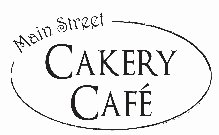 Monday6/29MeatloafThursday7/16Stuffed PeppersTuesday6/30Crab CakesFriday7/17Curry Dill ChickenWednesday7/1Chicken and Biscuits (11AM)Saturday7/18Chicken ParmesanThursday7/2Coconut ShrimpMonday7/20LasagnaFriday7/3BBQ Chicken and RibsTuesday7/21Bacon Artichoke ChickenSaturday7/4Open 8am-2pmWednesday7/22Chicken and Biscuits (11AM)Monday7/6LasagnaThursday7/23Chicken Cordon BleuTuesday7/7Beef Tips over NoodlesFriday7/24Swiss SteakWednesday7/8Chicken and Biscuits (11 AM)Saturday7/25Chicken or Shrimp AlfredoThursday7/9Baked HaddockMonday7/27MeatloafFriday7/10Chicken MarsalaTuesday7/28Bourbon BBQ ChickenSaturday7/11Orange ChickenWednesday7/29Chicken and Biscuits (11AM)Monday7/13MeatloafThursday7/30City ChickenTuesday7/14Chopped SirloinFriday7/31Surf and TurfWednesday7/15Chicken and Biscuits (11 AM)Saturday8/1Smothered Chicken